Сценарий проведения игры-квеста по финансовой грамотности.Здравствуйте, ребята! Сегодня мы с вами устроим – квест-игру по финансовой грамотности.Скажите, а вы знаете, что такое квест? Квест – это игра-путешествие, в которой много головоломок и задач, требующих приложения умственных усилий.Сегодня мы будем учиться зарабатывать деньги интеллектуальным трудом, применять математические знания в решении финансовых задач.В нашей игре будут принимать участие ____ команд.  Каждая из команд совершит путешествие по 10 станциям. На каждой станции у вас будет не больше 8-ми минут на размышление. Каждой команде выдадут  свой маршрутный лист. В маршрутном листе указан ваш путь, название станций. На станциях вам предстоит выполнять разные задания. За правильное выполнение этих заданий каждая из команд получит жетоны. На заключительной станции команды встретятся, подсчитают количество заработанных денег и определят победителя.(Маршрутные листы представлены для 5-ти команд) Ну что, ребята, вы хотите отправиться в увлекательное путешествие? Команды готовы? Тогда давайте представимся! (Представление команд и получение маршрутных листов).1 станция: Плакали наши денежки2 станция: Копейка рубль бережет 3 станция: Монета карман не тянет.4 станция: Скупой платит дважды5 станция: Долг платежом красен.6 станция: Деньги — гости: то нет, то горсти.7 станция: Не в деньгах счастье8 станция: Богатый бедному не брат. 9 станция: Уговор дороже денег.10 станция: Денежка без ног, а весь свет обойдет.Маршрутный лист команды _______________________Маршрутный лист команды _________________________1 станция «Плакали наши денежки»	В семье  Сидоровых, состоящей из 4-х человек папа, работая на заводе, получает 17 000 рублей, мама, работая парикмахером, зарабатывает 12 000 рублей. Старший сын, учится в колледже и получает стипендию в размере 500 рублей, а дочь еще только ходит в детский сад. Семья проживает в двух комнатной квартире и платит за коммунальные услуги – 7 000 рублей. Оплата детского сада составляет 2 500 рублей. На проезд в общественном транспорте у них выходит по 500 рублей (его покупают только 3 человека). Вопрос: На какую сумму в неделю семья может покупать продукты, выберете из списка те продукты, которые больше всего понадобятся этой семье. 1) хлеб2) сахар3) минеральная вода4) масло сливочное5) кукурузные хлопья6) масло растительное7) рыба8) кальмар сушеный9) газированные напитки10) молоко11) яйцо12) майонез13) картофель14) овощи (морковь, лук, свекла, капуста и др.)15) сухофрукты16) соль17) креветки18) кондитерские изделия19) сельдь 20) финики сушеные21) маринады22) сало копченое23) орешки соленые24) конфеты25) чипсы26) мясо		2 станция «Копейка рубль бережет»Иван решил обновить свой гардероб и купить рубашку, брюки, джемпер. При этом у него есть ограниченный размер денежных средств – 3000 рублей, которые ему нужны еще и на покупку продуктов питания (на остаток после покупок вещей). В ТЦ предлагают различные акции в магазинах для совершения покупок вещей именно у них. Товар, представленный в данных торговых точках, примерно одинаков по качеству. Изучив рекламные предложения, наш герой остановил свой выбор на следующих:Акция «2+1» (купи две вещи и третья (меньшая по стоимости) в подарок!) – магазин «Даровик»;Скидка 50% на все! – магазин «Скидочник»;Скидка 30% владельцам карты  лояльности – магазин «Бонусовик» (у Ивана данная карта есть).В первом случае брюки стоят – 1500 руб.; рубашка – 800 руб.; джемпер – 1000 руб.Во втором: брюки – 1500 руб.; рубашка – 1000 руб.; джемпер 1500 – руб.В третьем: брюки – 1200 руб.; рубашка – 1200 руб.; джемпер 1500 – руб.Вопрос: Какое предложение окажется наиболее выгодным с целью экономии средств?3 станция «Монета карман не тянет» Ребята, разгадайте кроссворд.По вертикали1. Организация, сосредоточившая временно свободные денежные средства предприятий и граждан с целью последующего их предоставления в долг или в кредит за определенную плату.2. Вид кредита, при котором кредитор может пользоваться закладываемым имуществом.3. Долговая бумага, удостоверяющая право держателя требовать определенную сумму долга спустя определенное время в оговоренном месте у лица, выдавшего данную бумагу. 4. Часть прибыли акционерного общества.5. Недостача, недостаточность в чем-либо.6. Период в экономике, когда происходит обесценивание денег и рост уровня цен на товары и услугиПо горизонтали7. Ссуда в денежной или товарной форме, предоставляемая на условиях срочности, платности, возвратности.8. Денежный знак, изготовленный из металла.9. План доходов и расходов семьи, предприятия, государства10. Долгосрочное вложение средств.Ответы к кроссворду4 станция «Скупой платит дважды»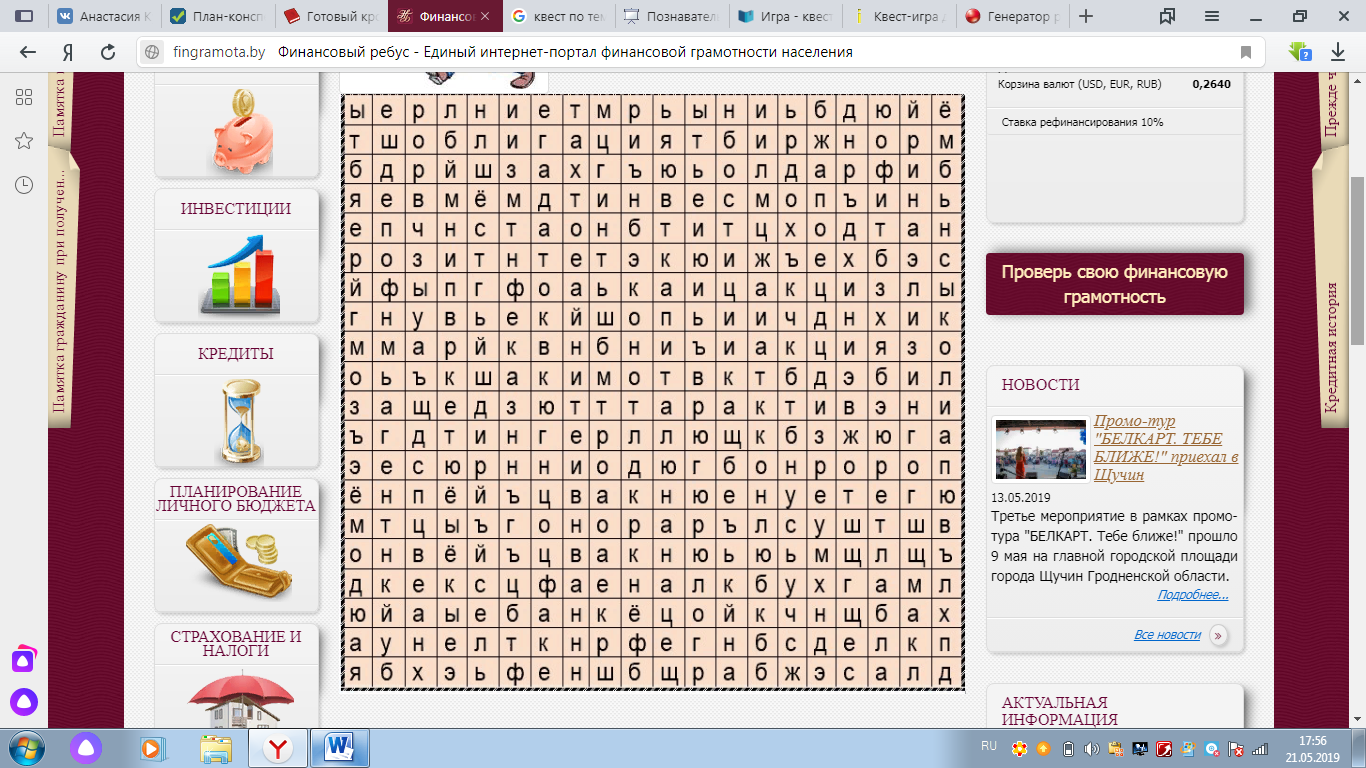 Найдите и выделите следующие слова:Акция, Доход, Банк, Бухгалтер, Экономика, Капитал, Маркетинг, Налог, Облигация, Финансы. 5 станция «Долг платежом красен»На этой станции вам предстоит разгадать 5 ребусов. 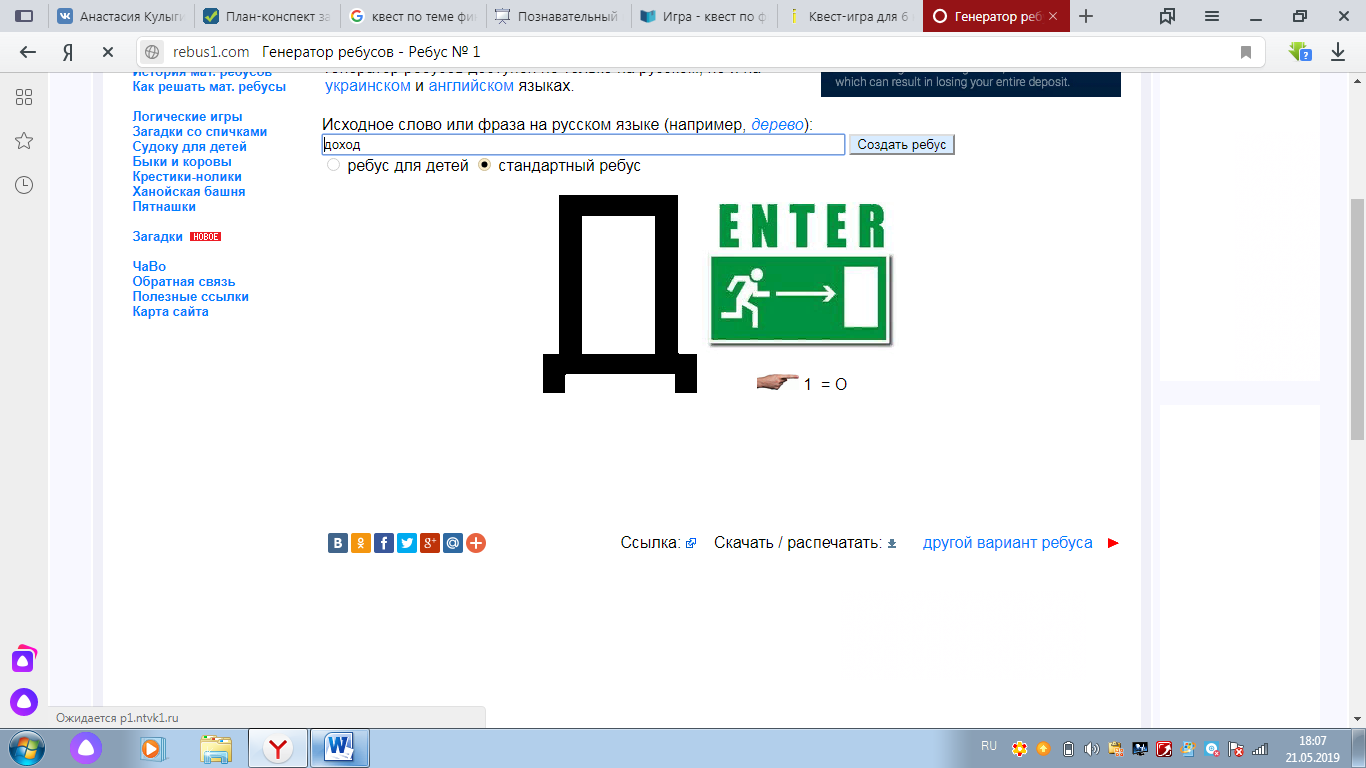 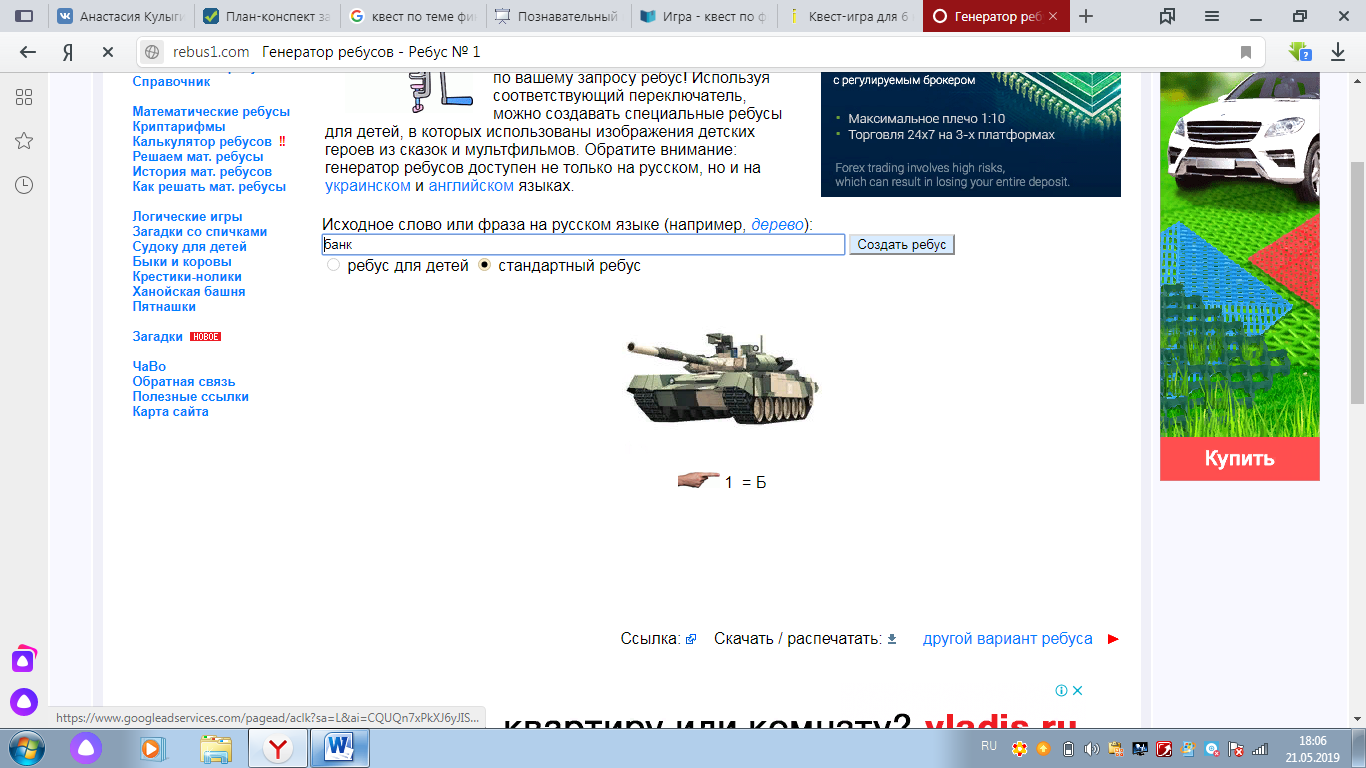 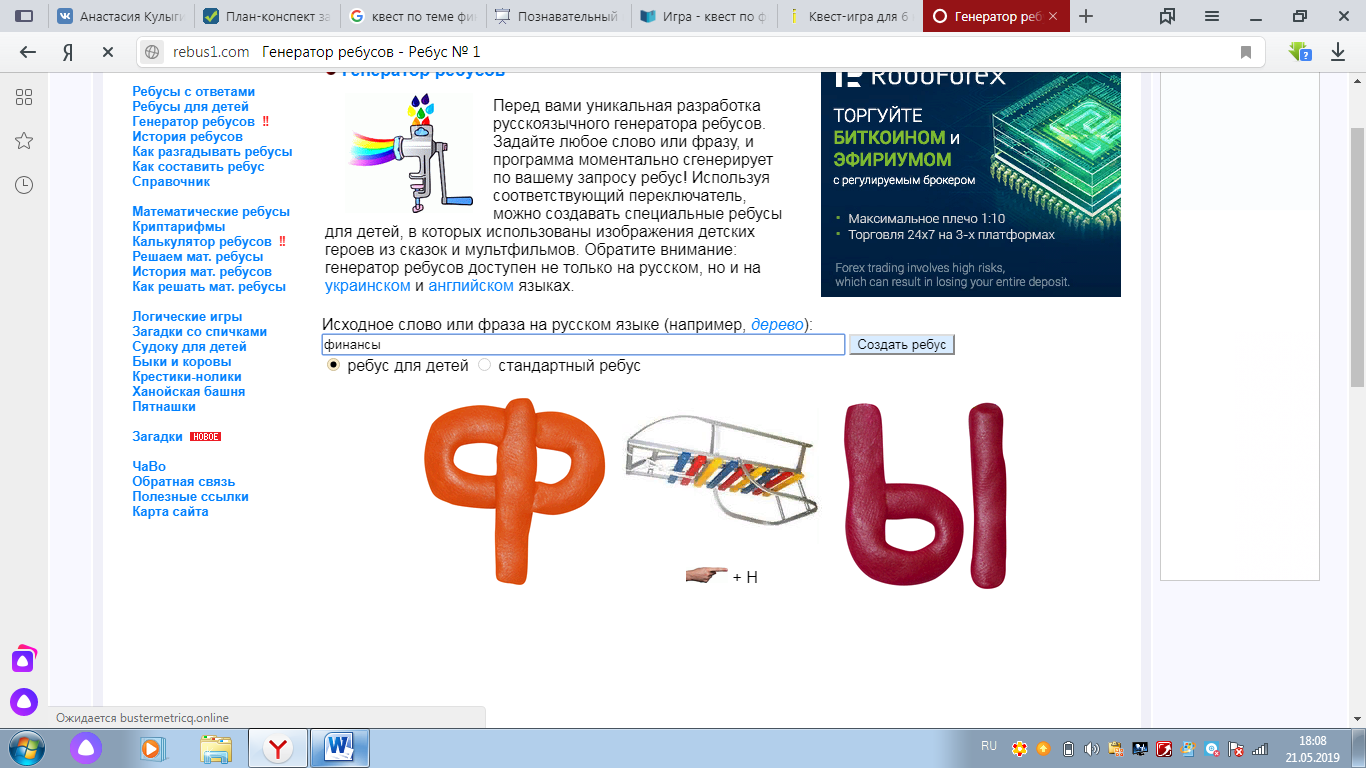 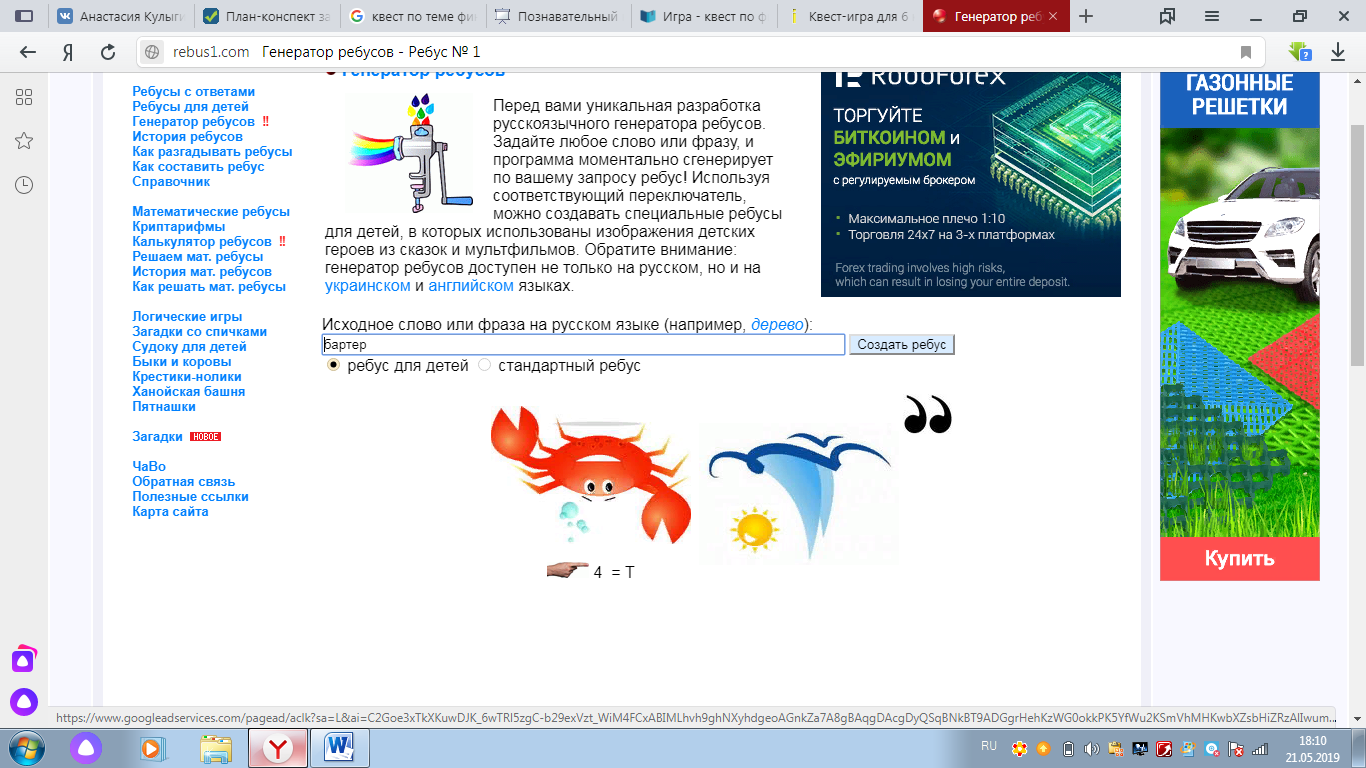 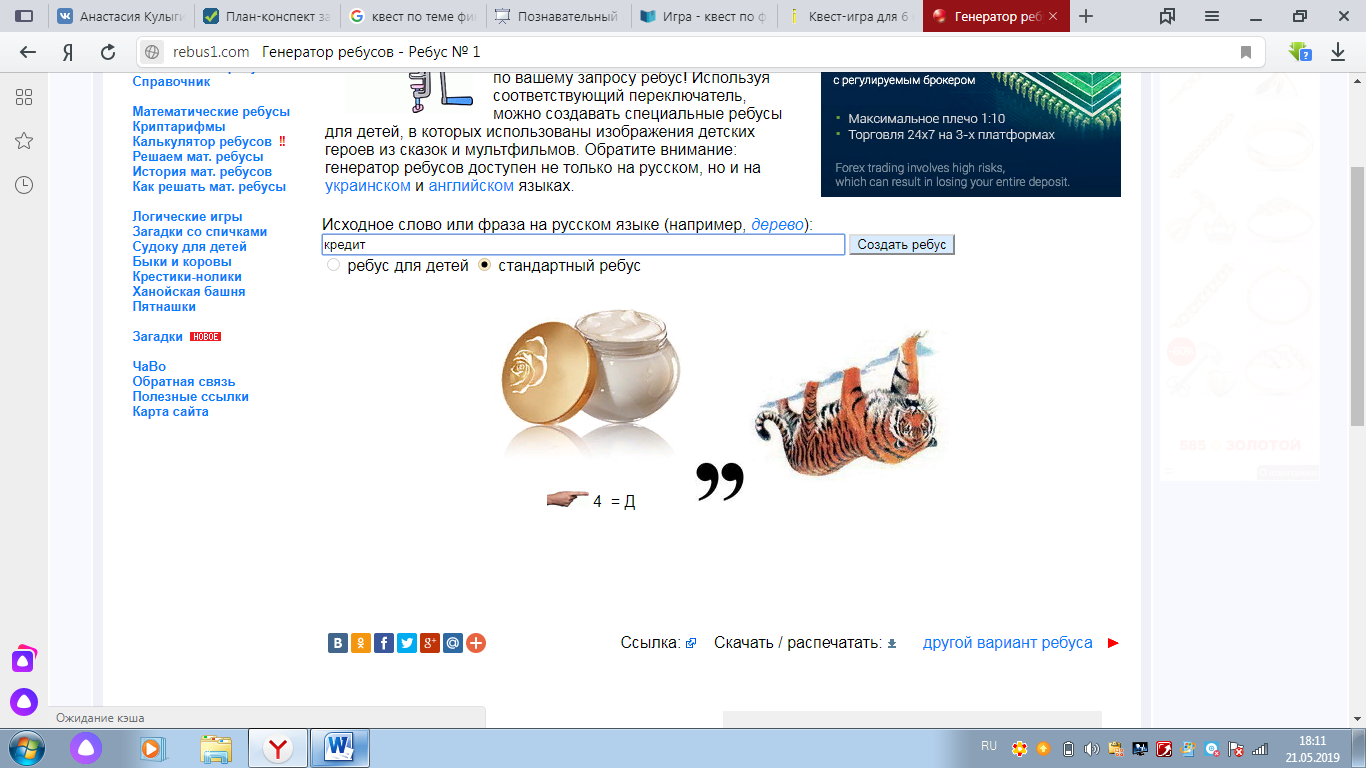 6 станция «Деньги гости: то нет, то горсти»Отгадайте слова, загаданные в примерах.792 – 168 = ?712 + 274 = ?366+ 10 = ?471 – 80 = ?921 – 436 = ?890 – 132 = ?712 + 274 = ?127 + 95 = ?Слово впишите в таблицуОтгадайте слова, загаданные в примерах.1) 712 + 274 = ?	2) 772 – 536 = ?3) 584 + 237 = ?4) 366 + 10 = ?5) 157 + 236 = ?6) 712 + 274 = ?Слово впишите в таблицуОтгадайте слова, загаданные в примерах.1) 3 + 896 = ?	2) 471 – 80 = ?3) 921 - 436 = ?4) 366 + 10 = ?5) 921 - 436 = ?6) 890 - 132 = ?7) 431 + 278 = ?8) 471 – 80 = ?9) 712 + 274 = ?Слово впишите в таблицу	Отгадайте слова, загаданные в примерах.1) 15 + 881 = ?	2) 584 + 237 = ?3) 366 + 10 = ?4) 792 – 168 = ?Слово впишите в таблицуОтгадайте слова, загаданные в примерах.1) 471 - 80 = ?	2) 772 - 536 = ?3) 431 + 278 = ?4) 979 – 354 = ?5) 431 + 278 = ?6) 687 – 298 = ?Слово впишите в таблицу7 станция «Не в деньгах счастье»На этой станции вам предстоит решить задачкиАнтон Иванович решил сходить в магазин, а для этого ему необходимо выяснить, сколько у него денег. Он выложил их на стол. Сколько денег у Антона Ивановича?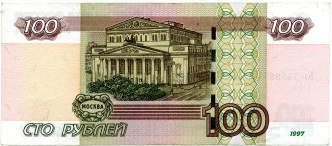 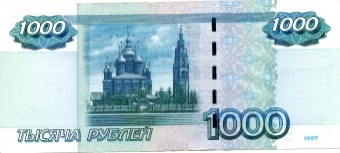 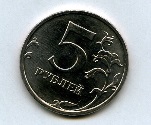 Телевизор стоит 16000рублей, а мобильный телефон 4 000 рублей. Плеер стоит в 10 раз меньше, чем телевизор и телефон вместе. Сколько стоит плеер и какова сумма всех покупок?Петя пришел в магазин и накупил сладостей на 75 руб. В кошельке у него были такие монеты. Предложи свои варианты оплаты покупки без сдачи. 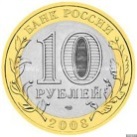 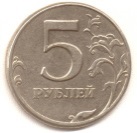 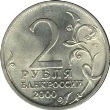 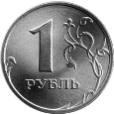 8 станция «Богатый бедному не брат»Ответьте на шуточные вопросы, чем больше правильных ответов, тем вам лучше.Люди ходят на базар, там дешевле весь (товар).Мотоцикл экономит время, а велосипед что экономит? (деньги).Учреждение, в котором хранят деньги (банк).Он в нашем доме считает электроэнергию (счётчик).Чтобы дом купить я смог, взял кредит, внеся (залог).Деньги, которые люди получают за свой труд (зарплата).За сметану, хлеб и сыр, в кассе чек пробил (кассир).Информация о товаре (реклама).Что такое бартер? (обмен).Место, где продают товар по строго фиксированным ценам (магазин).Любой предмет, который можно купить или продать (товар).Мебель, хлеб и огурцы продают нам (продавцы).В чём измеряется цена товара? (в деньгах)Мебель купили, одежду, посуду, брали для этого в банке мы (ссуду)Место торговли, где можно торговаться (рынок).Как называются иностранные деньги? (валюта).На товаре быть должна обязательно (цена)Кто посоветовал Буратино закопать свои деньги на Поле Чудес? (Лиса Алиса и Кот Базилио)Какой товар приобрела на базаре Муха-Цокотуха на найденную денежку? (самовар)Какой эпитет часто употребляется при описании новой денежной купюры? (хрустящая)Какие знаки надеется увидеть на денежных банкнотах каждый кассир? (водяные)9 станция «Уговор дороже денег»Тед Термер10 станция «Денежка без ног, а весь свет обойдет»Сопоставьте, в какой стране, какая денежная единица.Ответы:Станция № 1: В среднем семья может покупать продукты на сумму 4 500 рублей. 	Станция № 2: Ответ: Решение данного вопроса нужно представить в следующем виде, подсчитать затраты и экономию в каждом случае и если нет разницы по качеству и фасону товара выбрать наиболее оптимальное решение.В первом случае затраты нашего героя составят 2500 руб. (1500+1000=2500), а экономия согласно условиям акции 800 руб.+500руб. остаток от наличной суммы, которые можно потратить на продукты.Во втором случае его затраты составят: 1500/2=750 руб.; 1000/2=500 руб.; 1500/2=750 руб. Итого: 2000 руб. Экономия составит – 1000руб. остаток денег так же 1000руб. которые можно потратить на продукты.В третьем случае его затраты составят: 1200-360(сумма скидки)=840руб. на брюки, тоже самое на рубашку и 1500-450(сумма скидки)=1050руб. Итого траты: 840+840+1050=2730 руб. Экономия составит – 270 руб., которые можно будет потратить на продукты.Станция № 3: на отдельном листе Станция № 5: 1. Банк 2. Доход 3. Финансы 4. Бартер 5. КредитСтанция № 6: 1. Банкомат 2. Аренда 3. Экономика 4. Цена 5. КризисСтанция № 7: 1. 3405 2. 2 000 – плеер, 22 000 – вся покупкаСтанция № 8: в том листеСтанция № 9: Жизнь – игра, а деньги – способ вести счёт.Станция № 10: 	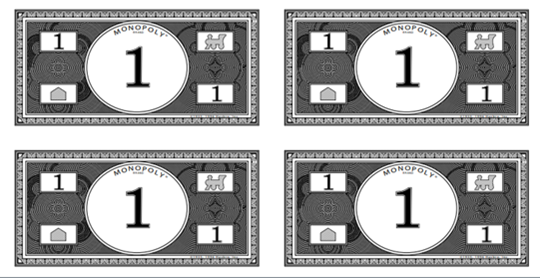 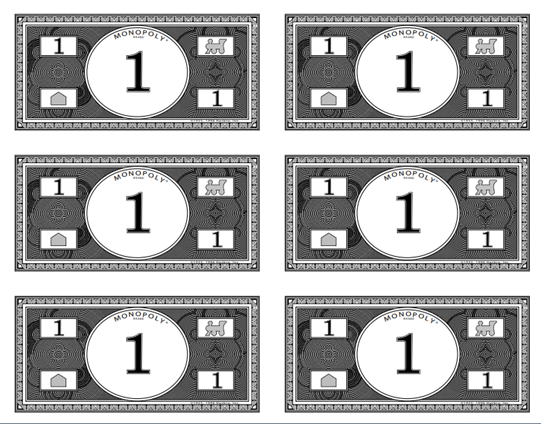 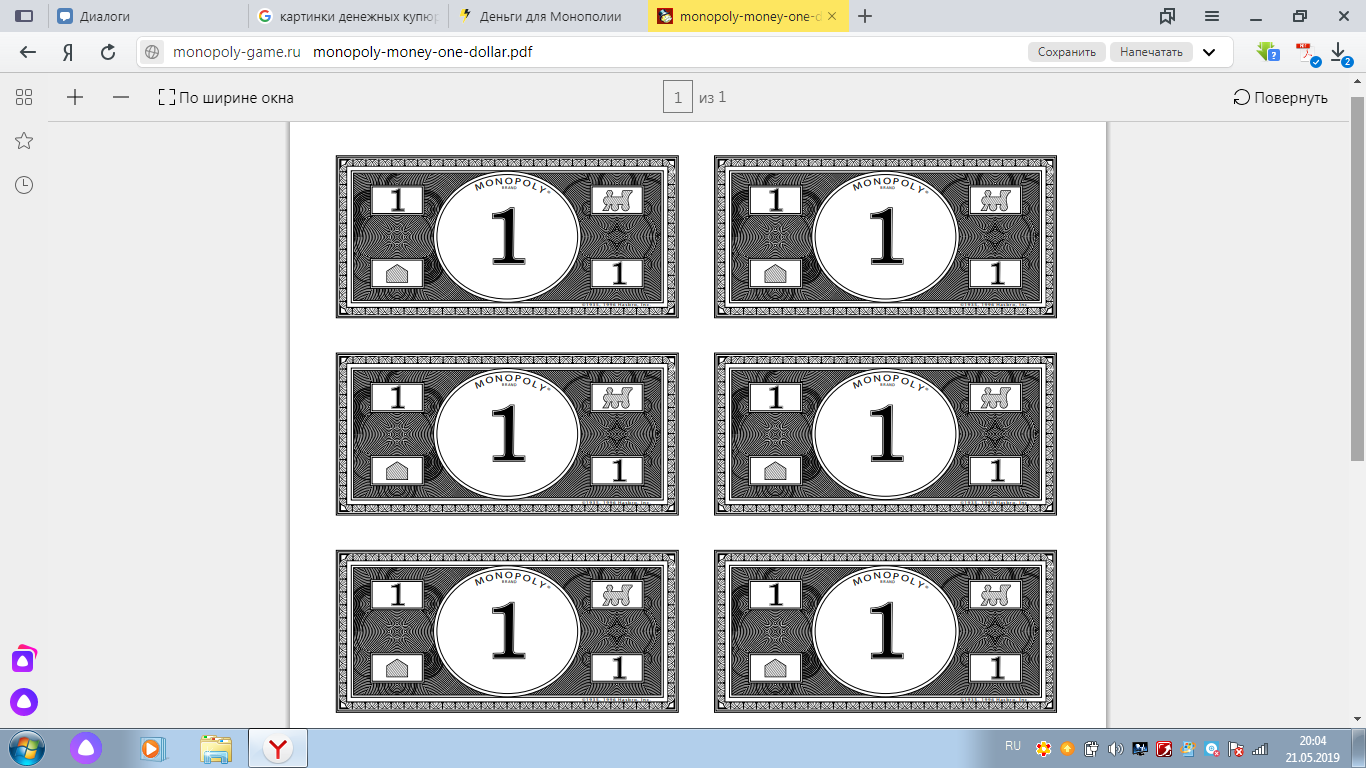 Название станции Количество монет, полученное на станцииПодпись руководителя станцииПлакали наши денежкиКопейка рубль бережетМонета карман не тянетСкупой платит дваждыДолг платежом красенДеньги — гости: то нет, то горсти.Не в деньгах счастьеБогатый бедному не брат.Уговор дороже денег.Денежка без ног, а весь свет обойдет.Общее количество собранных монет:  Общее количество собранных монет:  Название станции Количество монет, полученное на станцииПодпись руководителя станцииДенежка без ног, а весь свет обойдет.Плакали наши денежкиКопейка рубль бережетМонета карман не тянетСкупой платит дваждыДолг платежом красенДеньги — гости: то нет, то горсти.Не в деньгах счастьеБогатый бедному не брат.Уговор дороже денег.Общее количество собранных монет:  Общее количество собранных монет:    1  2  7  3  8  9 4 5 6 101. б2. иапно7. кредите3. вк8. монетакс9. бю4. джетилвь5. дие6. идф10. инвестицияфнцлдиятцияНТМБКАО376222758624391986485РНЕАД236376821986393ОЭНМКИА485899376758391709986ЕАНЦ896986376758РКИЗС23639170962538981091530-104181,1561530410-19171619162361920101925720.РубльПольшаДолларЯпонияЕвроРоссияЗлотыйВеликобританияФунт стерлинговКитайИенаСШАЮаньСтраны ЕвропыРубльРоссия ДолларСШАЕвроСтраны ЕвропыЗлотыйПольшаФунт стерлинговВеликобритания ИенаЯпонияЮаньКитай